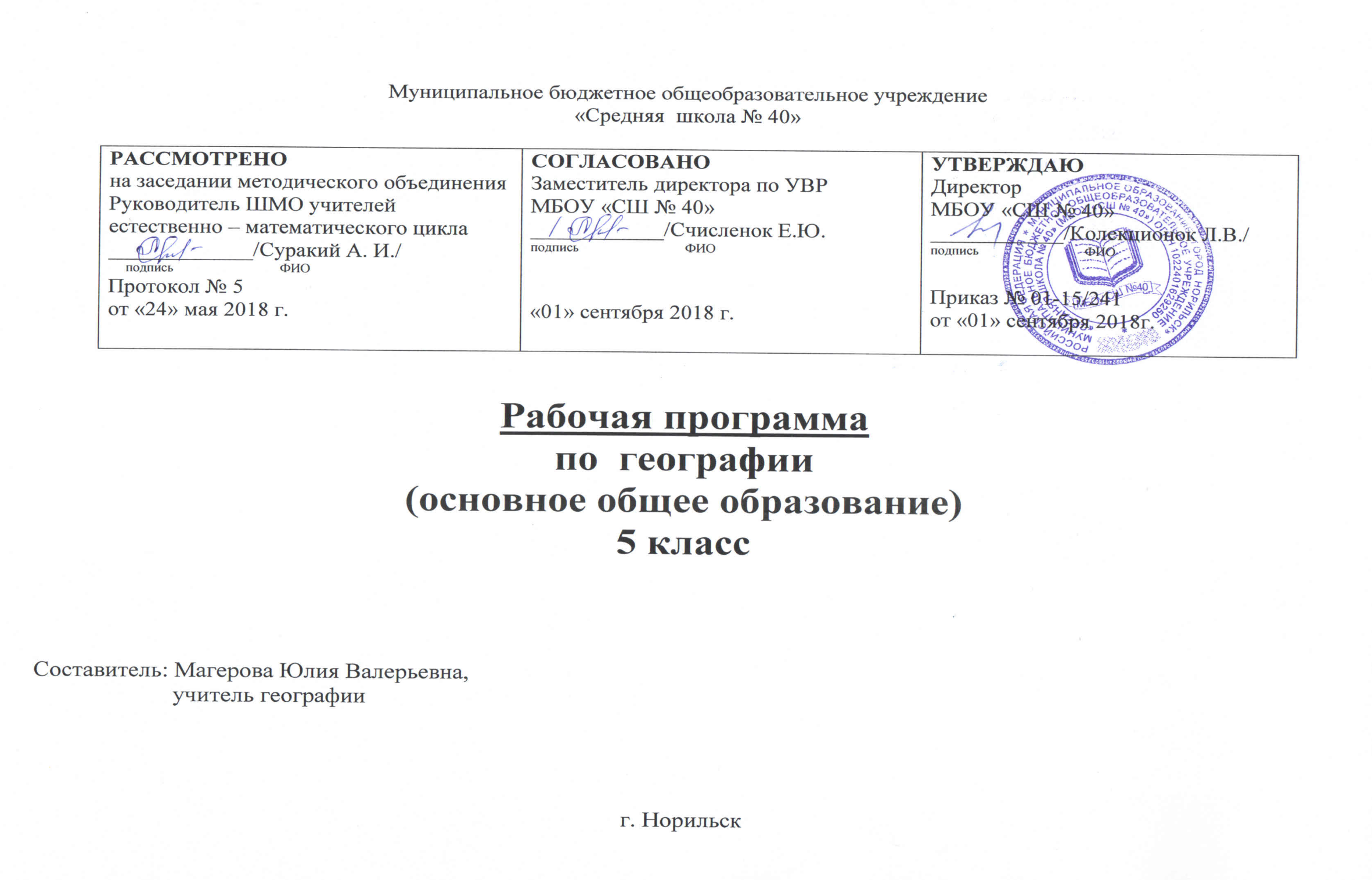 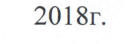 Планируемые результаты освоения курса географии.Личностные результаты освоения учебного предмета:           1)  воспитание российской гражданской идентичности: патриотизма, уважения к Отечеству, прошлому и настоящему многонационального народа России; осознание своей этнической принадлежности, знание истории, языка, культуры своего народа, своего края, основ культурного наследия народов России и человечества; усвоение гуманистических, демократических и традиционных ценностей многонационального российского общества; воспитание чувства ответственности и долга перед Родиной;           2) формирование ответственного отношения к учению, готовности и способности обучающихся к саморазвитию и самообразованию на основе мотивации к обучению и познанию, осознанному выбору и построению дальнейшей индивидуальной траектории образования на базе ориентировки в мире профессий и профессиональных предпочтений, с учётом устойчивых познавательных интересов, а также на основе формирования уважительного отношения к труду, развития опыта участия в социально значимом труде;           3) формирование целостного мировоззрения, соответствующего современному уровню развития науки и общественной практики, учитывающего социальное, культурное, языковое, духовное многообразие современного мира;          4) формирование осознанного, уважительного и доброжелательного отношения к другому человеку, его мнению, мировоззрению, культуре, языку, вере, гражданской позиции, к истории, культуре, религии, традициям, языкам, ценностям народов России и народов мира; готовности и способности вести диалог с другими людьми и достигать в нём взаимопонимания;          5) освоение социальных норм, правил поведения, ролей и форм социальной жизни в группах и сообществах, включая взрослые и социальные сообщества; участие в школьном самоуправлении и общественной жизни в пределах возрастных компетенций с учётом региональных, этнокультурных, социальных и экономических особенностей;          6)  развитие морального сознания и компетентности в решении моральных проблем на основе личностного выбора, формирование нравственных чувств и нравственного поведения, осознанного и ответственного отношения к собственным поступкам;          7)  формирование коммуникативной компетентности в общении и сотрудничестве со сверстниками, детьми старшего и младшего возраста, взрослыми в процессе образовательной, общественно полезной, учебно-исследовательской, творческой и других видов деятельности;           8) формирование ценности здорового и безопасного образа жизни; усвоение правил индивидуального и коллективного безопасного поведения в чрезвычайных ситуациях, угрожающих жизни и здоровью людей, правил поведения на транспорте и на дорогах;           9) формирование основ экологической культуры, соответствующей современному уровню экологического мышления, развитие опыта экологически ориентированной рефлексивно-оценочной и практической деятельности в жизненных ситуациях;         10) осознание значения семьи в жизни человека и общества, принятие ценности семейной жизни, уважительное и заботливое отношение к членам своей семьи;         11)  развитие эстетического сознания через освоение художественного наследия народов России и мира, творческой деятельности эстетического характера.Метапредметные результаты освоения учебного предмета:          1) умение самостоятельно определять цели своего обучения, ставить и формулировать для себя новые задачи в учёбе и познавательной деятельности, развивать мотивы и интересы своей познавательной деятельности;          2)  умение самостоятельно планировать пути достижения целей, в том числе альтернативные, осознанно выбирать наиболее эффективные способы решения учебных и познавательных задач;         3) умение соотносить свои действия с планируемыми результатами, осуществлять контроль своей деятельности в процессе достижения результата, определять способы действий в рамках предложенных условий и требований, корректировать свои действия в соответствии с изменяющейся ситуацией;         4)  умение оценивать правильность выполнения учебной задачи, собственные возможности её решения;         5) владение основами самоконтроля, самооценки, принятия решений и осуществления осознанного выбора в учебной и познавательной деятельности;        6)  умение определять понятия, создавать обобщения, устанавливать аналогии, классифицировать, самостоятельно выбирать основания и критерии для классификации, устанавливать причинно-следственные связи, строить логическое рассуждение, умозаключение (индуктивное, дедуктивное и по аналогии) и делать выводы;        7)  умение создавать, применять и преобразовывать знаки и символы, модели и схемы для решения учебных и познавательных задач;        8) смысловое чтение;        9) умение организовывать учебное сотрудничество и совместную деятельность с учителем и сверстниками; работать индивидуально и в группе: находить общее решение и разрешать конфликты на основе согласования позиций и учёта интересов; формулировать, аргументировать и отстаивать своё мнение;      10)  умение осознанно использовать речевые средства в соответствии с задачей коммуникации для выражения своих чувств, мыслей и потребностей; планирования и регуляции своей деятельности; владение устной и письменной речью, монологической контекстной речью;      11)  формирование и развитие компетентности в области использования информационно-коммуникационных технологий (далее ИКТ-компетенции);      12)  формирование и развитие экологического мышления, умение применять его в познавательной, коммуникативной, социальной практике и профессиональной ориентации.Предметные результаты освоения учебного предмета:       1) формирование представлений о географии, её роли в освоении планеты человеком, о географических знаниях как компоненте научной картины мира, их необходимости для решения современных практических задач человечества и своей страны, в том числе задачи охраны окружающей среды и рационального природопользования;       2)   формирование первичных компетенций использования территориального подхода как основы географического мышления для осознания своего места в целостном, многообразном и быстро изменяющемся мире и адекватной ориентации в нём;       3)  формирование представлений и основополагающих теоретических знаний о целостности и неоднородности Земли как планеты людей в пространстве и во времени, основных этапах её географического освоения, особенностях природы, жизни, культуры и хозяйственной деятельности людей, экологических проблемах на разных материках и в отдельных странах;       4)  овладение элементарными практическими умениями использования приборов и инструментов для определения количественных и качественных характеристик компонентов географической среды, в том числе её экологических параметров;      5) овладение основами картографической грамотности и использования географической карты как одного из языков международного общения;     6) овладение основными навыками нахождения, использования и презентации географической информации.7) формирование умений и навыков использования разнообразных географических знаний в повседневной жизни для объяснения и оценки явлений и процессов, самостоятельного оценивания уровня безопасности окружающей среды, адаптации к условиям территории проживания, соблюдения мер безопасности в случае природных стихийных бедствий и техногенных катастроф;8) формирование представлений об особенностях деятельности людей, ведущей к возникновению и развитию или решению экологических проблем на различных территориях и в акваториях; умений и навыков безопасного и экологически целесообразного поведения в окружающей среде. Содержание курса «География. Введение в географию». 5 класс (34 часа)Тема 1. Наука география (2 часа)      Содержание темыГеография как наука. Предмет географии. Методы географических  исследований: описательный, картографический, космический методы. Источники географических знаний.      Учебные понятия:География, наука, метод, описательный метод, картографический метод, космический метод, источник географических знаний, картография.       ПерсоналииЭратосфен, Генри Стенли.       Основные  образовательные идеи.География — древняя наука, которая остаётся актуальной и сейчас, поскольку она изучает законы взаимоотношения человека и природы. География располагает большим количеством разнообразных  научно- исследовательских методов.      Виды учебной деятельности на метапредметном уровне:- постановка учебной задачи под руководством учителя; - планирование собственной деятельности под руководством учителя;-  выявление причинно-следственных связей;- определение критериев для сравнения фактов, явлений;- выслушивание и объективное оценивание собеседника;-  ведение диалога;-  выработка общего решения;        на предметном уровне объяснение: -  специфики географии как науки;-  специфики методов географических исследований; определение   отличительных особенностей географических методов исследования;-  рациональности использования источников географических знаний в конкретной учебной ситуации.Практические работы№1. Составление схемы наук о природе.№2. Составление описания учебного кабинета географии.№3. Организация наблюдений за погодой.Тема 2. Земля и её изображение (5 часов)        Содержание темыПервые представления о форме Земли. Доказательства шарообразности Земли. Опыт Эратосфена. Форма, размеры и движение Земли. Глобус — модель земного шара. Географическая карта и план местности. Физическая карта мира. Аэрофотоснимки. Космические снимки. Компас. Ориентирование на местности.        Учебные понятияПлоскость, шар, окружность земного шара, эллипсоид, полярный радиус, экваториальный радиус, суточное (осевое) движение Земли, годовое (орбитальное) движение Земли, глобус, модель, географическая карта, физическая карта, топографическая карта, план местности, аэрофотоснимок, космический снимок, ориентирование, стороны горизонта, компас, румбы, сутки, год, високосный год, полюс, экватор.         ПерсоналииПифагор, Аристотель, Исаак Ньютон.         Основные образовательные идеи:   Представления об истинных форме и размерах Земли складывались в течение долгого времени.Форма и движение Земли во многом определяют особенности её природы. Картографические изображения земной поверхности — величайшие изобретения человечества.         Виды учебной деятельности на метапредметном уровне:-  постановка учебной задачи под руководством учителя;- планирование собственной деятельности под руководством учителя;-  выявление причинно-следственных связей;-  определение критериев для сравнения фактов, явлений;-  выслушивание и объективное оценивание собеседника;-  ведение диалога;-  выработка общего решения;          на предметном уровне: объяснение-  особенностей формы и размеров Земли;-  свойств географической карты и плана местности;-  географических следствий вращения Земли; определение-  отличительных особенностей изображений земной поверхности;-  направлений на карте и плане;-  сторон горизонта.Практические работы№4.  Составление сравнительной характеристики разных способов изображения земной поверхности.№5. Определение с помощью компаса сторон горизонта.Тема 3. История географических открытий (14 часов)        Содержание темыПутешествия первобытного человека. Экспедиция Тура Хейердала на «Кон-Тики». Плавания финикийцев вокруг Африки. География Древней Греции. Путешествие Пифея. Географические открытия викингов. Путешествие Марко Поло. Хождение за три моря. Жизнь и деятельность Христофора Колумба. Первое кругосветное плавание. Поиски Неизвестной Южной Земли. Русские путешественники и мореплаватели на северо-востоке Азии. Русские кругосветные экспедиции. Открытие Антарктиды.         Учебные понятияПутешествие, экспедиция, викинги, норманны, варяги, морской путь, Эпоха Великих географических открытий, часть света, кругосветное плавание, Неизвестная Южная Земля, казаки, айсберг.         ПерсоналииТур Хейердал, Нехо, Геродот, Пифей, Эрик Рауди (Рыжий), Лейв Счастливый, Марко Поло, Рустичано, Хубилай, Афанасий Никитин, Генрих Мореплаватель, БартоломеуДиаш, Васко да Гама, Христофор Колумб, Изабелла Кастильская, Америго Веспуччи, Фернан Магеллан, Хуан Себастьян Элькано, Луис де Торрес, Абель Тасман, Джеймс Кук, Семён Дежнёв, Витус Беринг, Алексей Ильич Чириков, Иван Фёдорович Крузенштерн, Юрий Фёдорович Лисянский, Фаддей Фаддеевич Беллинсгаузен, Михаил Петрович Лазарев.         Основная образовательная идеяИзучение поверхности Земли — результат героических усилий многих поколений людей.         Виды учебной деятельности на метапредметном уровне:-  постановка учебной задачи под руководством учителя;-  планирование собственной деятельности под руководством учителя;-  выявление причинно-следственных связей;-  определение критериев для сравнения фактов, явлений;-  выслушивание и объективное оценивание собеседника;-  ведение диалога;-  выработка общего решения;            на предметном уровне: объяснение-  результатов выдающихся географических открытий и путешествий;-  влияния путешествий на развитие географических знаний; определение-  причин и следствий географических путешествий и открытий;-  маршрутов путешествий.Практические работы№6. Обозначение на контурной карте маршрутов путешествий, обозначение географических объектов.№7.  Составление сводной таблицы «Имена русских первопроходцев и мореплавателей на карте мира».Тема 4. Путешествие по планете Земля (10 часов)        Содержание темыМировой океан и его части. Характеристика океанов. Моря и их виды. Движения воды в океане. Течения. Взаимодействие океана С атмосферой и сушей. Значение Мирового океана для природы II человека. Особенности природы и населения материков Земли.         Учебные понятияМировой океан, море, залив, пролив, окраинное, внутреннее и межостровное моря, волна, течение, условия обитания, среда обитания, живой мир, нефть, газ, каменный уголь, руды, тундра, степь, землетрясение, водопад, планктон, ледник, научно-исследовательская станция.         Основные образовательные идеи:- Мировой океан играет огромную роль в формировании природы Земли.-  Природа каждого материка уникальна.          Виды учебной деятельности на метапредметном уровне:- постановка учебной задачи под руководством учителя;-  планирование собственной деятельности под руководством учителя;-  выявление причинно-следственных связей;-  определение критериев для сравнения фактов, явлений;-  выслушивание и объективное оценивание собеседника;- ведение диалога;- выработка общего решения;           на предметном уровне: объяснение-  географических особенностей природы и населения материков и океанов;-  особенностей взаимодействия океана и суши;-  значения Мирового океана; определение-  специфики природы и населения материков;-  характера взаимного влияния Мирового океана и суши друг на друга.Практические работы№8.  Обозначение на контурной карте материков и океанов Земли.№9.  Обозначение на контурной карте крупнейших государств материка.Тема 5. Природа Земли (3 часа)         Содержание темы.Что такое природа. Природные объекты. Географическая оболочка Земли и её части: литосфера, атмосфера, гидросфера и биосфера.         Учебные понятия:Природа, объекты природы, литосфера, атмосфера, гидросфера, биосфера, географическая оболочка.          Основные образовательные идеи:- Природа Земли — сложное сочетание разнообразных природных объектов.-  Природные оболочки взаимосвязаны и образуют географическую оболочку или природу Земли.         Виды учебной деятельности на метапредметном уровне:-  постановка учебной задачи под руководством учителя;-  планирование собственной деятельности под руководством учителя;-  выявление причинно-следственных связей;-  определение критериев для сравнения фактов, явлений;-  выслушивание и объективное оценивание собеседника;-  ведение диалога;-  выработка общего решения;          на предметном уровне: - объяснение   особенностей оболочек Земли;- специфики географической оболочки; определение  отличий природных объектов;-  отличий оболочек Земли.Практическая работа№10 Организация фенологических наблюдений в природе.Предусмотренный программой 1 резервный час я использую для проведения практической работы по теме 5 «Природа Земли». Общее количество практических работ в данной рабочей программе -10, контрольных работ- 3.Географическая номенклатураМатерики: Евразия, Северная Америка, Южная Америка, Африка, Австралия, Антарктида.Океаны: Тихий, Атлантический, Индийский, Северный Ледовитый.Острова: Гренландия, Мадагаскар, Новая Зеландия, Новая Гвинея.Полуострова: Аравийский, Индостан.Заливы: Мексиканский, Бенгальский, Персидский, Гвинейский.Проливы: Гибралтарский, Магелланов.Горные   системы:   Гималаи,   Кордильеры,   Анды,   Кавказ, Урал.Горные вершины, вулканы: Джомолунгма (Эверест), Килиманджаро, Ключевская Сопка, Эльбрус, Везувий.Моря: Средиземное, Чёрное, Балтийское, Красное, Карибское.Реки: Нил, Амазонка, Миссисипи, Конго, Волга, Инд, Ганг, Хуанхэ, Янцзы.Озера: Каспийское море-озеро, Байкал, Виктория.Страны: Россия, Китай, Индия, Индонезия, США, Канада, Мексика, Австралийский Союз.Календарно-тематический план 5а класс.Календарно-тематический план 5б класс.№ п/пДата Дата Тема урока№ п/ппланфактТема урокаВведение.         2 часаВведение.         2 часаВведение.         2 часаВведение.         2 часа1.04.09 Что такое география?Практическая работа №1 Составление схемы наук о природе2.11.09Методы географических исследований. Практическая работа №2 «Составление описания учебного кабинета географии»Тема 1.  Земля и ее изображение (5часов)Тема 1.  Земля и ее изображение (5часов)Тема 1.  Земля и ее изображение (5часов)Тема 1.  Земля и ее изображение (5часов)3.18.09От плоской Земли к земному шаруПрактическая работа №3 Организация наблюдений за погодой.4.25.09Форма, размеры и движение Земли5.02.10Глобус и картаПрактическая работа №4 «Составление сравнительной характеристики разных способов изображения земной поверхности».6.09.10Ориентирование на местности.Практическая работа №5 Определение с помощью компаса сторон горизонта.7. 16.10Урок обобщения и контроля по теме «Земля и ее изображение».Тема 2. История географических открытий (14часов).Тема 2. История географических открытий (14часов).Тема 2. История географических открытий (14часов).Тема 2. История географических открытий (14часов).8.23.10По следам путешественников каменного века.9.06.11Путешественники древности.10.13.11Путешествия морских народов.11.20.11Первые европейцы на краю Азии12.27.11Хождение за три моря.13. 04.12Морской путь в Индию14.11.12Открытие Америки15.18.12Первое кругосветное плавание16.25.12Открытие Южного материка17.15.01Поиски Южной земли продолжаются.18.22.01Русские путешественники.Практическая работа №6. Обозначение на контурной карте маршрутов путешествий.19.29.01Вокруг света под русским флагом.Практическая работа №7. Составление сводной таблицы «Имена русских первопроходцев и мореплавателей на карте мира».20.05.02Урок обобщения  по теме «История географических открытий»2112.02Урок  контроля по теме «История географических открытий»Тема 3. Путешествие по планете Земля (10часов).Тема 3. Путешествие по планете Земля (10часов).Тема 3. Путешествие по планете Земля (10часов).Тема 3. Путешествие по планете Земля (10часов).22.19.02Мировой океан и его части. Практическая работа №8 «Обозначение на контурной карте материков и океанов Земли»23.26.02Значение Мирового океана для природы и человека.24.05.03Путешествие по Евразии25.12.03Путешествие по Африке.26.26.03Путешествие по Северной Америке.27.02.04Путешествие по Южной Америке.28.09.04Путешествие по Австралии29.16.04Путешествие по Антарктиде3023.04 Практическая работа №9 Обозначение на контурной карте крупнейших государств материка3130.04Урок обобщения и контроля по теме «Путешествие по планете Земля»Тема 4. Природа Земли (3часа).Тема 4. Природа Земли (3часа).Тема 4. Природа Земли (3часа).Тема 4. Природа Земли (3часа).32.07.05Что такое природа? Практическая работа №10. «Организация фенологических наблюдений в природе»33.14.05Оболочки Земли34.21.05Сравнительная характеристика оболочек Земли.№ п/пДата Дата Тема урока№ п/ппланфактТема урокаВведение.         2 часаВведение.         2 часаВведение.         2 часаВведение.         2 часа1.04.09 Что такое география?Практическая работа №1 Составление схемы наук о природе2.11.09Методы географических исследований. Практическая работа №2 «Составление описания учебного кабинета географии»Тема 1.  Земля и ее изображение (5часов)Тема 1.  Земля и ее изображение (5часов)Тема 1.  Земля и ее изображение (5часов)Тема 1.  Земля и ее изображение (5часов)3.18.09От плоской Земли к земному шаруПрактическая работа №3 Организация наблюдений за погодой.4.25.09Форма, размеры и движение Земли5.02.10Глобус и картаПрактическая работа №4 «Составление сравнительной характеристики разных способов изображения земной поверхности».6.09.10Ориентирование на местности.Практическая работа №5 Определение с помощью компаса сторон горизонта.7. 16.10Урок обобщения и контроля по теме «Земля и ее изображение».Тема 2. История географических открытий (14часов).Тема 2. История географических открытий (14часов).Тема 2. История географических открытий (14часов).Тема 2. История географических открытий (14часов).8.23.10По следам путешественников каменного века.9.06.11Путешественники древности.10.13.11Путешествия морских народов.11.20.11Первые европейцы на краю Азии12.27.11Хождение за три моря.13. 04.12Морской путь в Индию14.11.12Открытие Америки15.18.12Первое кругосветное плавание16.25.12Открытие Южного материка17.15.01Поиски Южной земли продолжаются.18.22.01Русские путешественники.Практическая работа №6. Обозначение на контурной карте маршрутов путешествий.19.29.01Вокруг света под русским флагом.Практическая работа №7. Составление сводной таблицы «Имена русских первопроходцев и мореплавателей на карте мира».20.05.02Урок обобщения  по теме «История географических открытий»2112.02Урок  контроля по теме «История географических открытий»Тема 3. Путешествие по планете Земля (10часов).Тема 3. Путешествие по планете Земля (10часов).Тема 3. Путешествие по планете Земля (10часов).Тема 3. Путешествие по планете Земля (10часов).22.19.02Мировой океан и его части. Практическая работа №8 «Обозначение на контурной карте материков и океанов Земли»23.26.02Значение Мирового океана для природы и человека.24.05.03Путешествие по Евразии25.12.03Путешествие по Африке.26.26.03Путешествие по Северной Америке.27.02.04Путешествие по Южной Америке.28.09.04Путешествие по Австралии29.16.04Путешествие по Антарктиде3023.04 Практическая работа №9 Обозначение на контурной карте крупнейших государств материка3130.04Урок обобщения и контроля по теме «Путешествие по планете Земля»Тема 4. Природа Земли (3часа).Тема 4. Природа Земли (3часа).Тема 4. Природа Земли (3часа).Тема 4. Природа Земли (3часа).32.07.05Что такое природа? Практическая работа №10. «Организация фенологических наблюдений в природе»33.14.05Оболочки Земли34.21.05Сравнительная характеристика оболочек Земли.